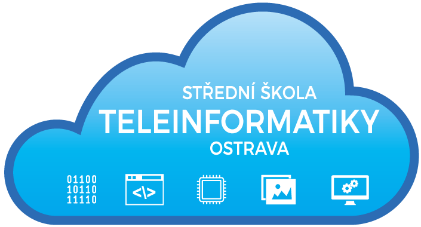     O B J E D N Á V K Ačíslo:    22/28/05/2019    O B J E D N Á V K Ačíslo:    22/28/05/2019Objednatel:Střední škola teleinformatiky, Ostrava,příspěvková organizaceOpavská 1119/12708 61  Ostrava-Poruba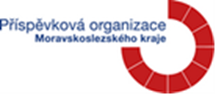 IČ: 00845329Dodavatel:BD STAV MORAVA, s.r.o.Bruzovice 88739 36  BruzoviceIČ: 26807947množstvícelková cena včetně DPHObjednáváme u Vás:instalaci drenážního potrubí a souvisejících pracídle Vámi zaslané cenové nabídky, která je přílohoutéto objednávky                                                        Cena celkemObjednávka je předem schválena.109 794,43 KčDodací lhůta:          od 30.05.2019 do 15.06.2019Razítko a podpis objednávajícího:Ing. Pavel Zubekředitel školyFakturu zašlete na výše uvedenou adresu.Razítko a podpis objednávajícího:Ing. Pavel Zubekředitel školyBankovní spojení:ČSOB Praha a.s., pobočka Ostravač.ú. 118359/0300Razítko a podpis objednávajícího:Ing. Pavel Zubekředitel školyVyřizuje:                 Ivona FojtíkováTelefon:                  596 912 253, 596 919 000Email:                     fojtikova@teleinformatika.euRazítko a podpis objednávajícího:Ing. Pavel Zubekředitel školy